ПРОТОКОЛ №1заседания комиссии по противодействию коррупциив МБОУ «Основная школа№11 ЕМР РТ 30.08.2017 г.Присутствовало 6 человек из 6.Повестка заседания:Об обновлении состава комиссии по противодействию коррупции в школе. Анализ деятельности школы по недопущению коррупционных нарушений. Ответственный: председатель комиссии Кожевникова Н.В.Об исполнении приказа УО «О противодействии коррупции». Ответственный: заместитель председателя комиссии Лобанова Е.А.Об утверждении плана работы школы по противодействию коррупции на 2017-2018 учебный год. Ответственный: секретарь Нигмедзянова М.З.Ход заседания:По первому вопросу слушали председателя комиссии Кожевникову Н.В.., которая ознакомила присутствующих с приказом об утверждении состава комиссии по противодействию коррупции, рассмотренном и утвержденном на общем собрании трудового коллектива. В состав новой комиссии вошли:Кожевникова Н.В. – председатель комиссии, директор школы,Лобанова Е.А. – заместитель председателя, заместитель директора по воспитательной работе,Нигмедзянова М.З. – секретарь комиссии, завхоз.Члены комиссии:Ожог Е.Н. – учитель русского языка и литературыВалиева Л.М.– председатель профсоюзного комитета, Иванова Е.Н. –  учитель русского языка и литературыКожевникова Н.В. поздравила присутствующих и выразила надежду на продуктивное сотрудничество по противодействию коррупции. Она отметила, что за предыдущий год жалоб со стороны родителей, учеников, педагогов на противоправные действия в школе не было. Поборов в школе не выявлено. Обеспеченность учебниками в новом учебном году 100%. В рамках акции «Помоги собраться в школу» Глава и депутаты вручили лично обучающимся портфели и канцелярские товары на торжественном мероприятии «Праздникдвора». Попечительский совет как орган самоуправления отсутствует. Укрепление материально-технической базы, ремонтные работы проводятся за счет школы.августе-сентябре проведена работа по обновлению нормативно-правовой документации школы по антикоррупции. В течение учебного года проводилась инвентаризация школьного имущества. Поступившее оборудование поставлено на баланс. Администрация обеспечивает эффективное исполнение должностных обязанностей попрофилактике коррупционных и иных правонарушений на работе. При приеме новых заместителей на работу проведено устное собеседование для определения их отношенияпроявлениям коррупции и нетерпимого отношения к коррупционным факторам. Среди работников школы конфликтов интересов не наблюдалось. С работниками школыпроведены профилактические беседы. В апреле проведен мониторинг качества предоставления образовательных услуг путем опросов всех участников образовательного процесса с обобщением и анализом результатов. Создана вкладка «Противодействие коррупции» на сайте школы, где размещены нормативно-правовые документы, планы, отчеты. Один из видов общественного контроля заключен в организации работы телефона «горячей линии» по вопросам противодействия коррупции, электронных почтовых адресов и других информационных каналов, позволяющих сообщить о ставших им известными фактах коррупции в школе, причинах и условиях, способствующих совершению коррупционных правонарушений и преступлений.По второму вопросу слушали заместителя председателя комиссии Лобанову Е.А., который познакомил новую комиссию с содержанием приказов УО ИК ЕМР РТ отсентября 2017 года «Опротиводействию коррупции», планом УО ИК ЕМР РТ по противодействию коррупции на 2017 год в рамках реализации Комплексной антикоррупционной программы ЕМР на 2017-2018 годы. Зачитал проект приказа по школе о противодействии коррупции, члены комиссии внесли предложения.По третьему вопросу слушали секретаря Нигмедзянову М.З., которая вынесла на утверждение:план работы школы по противодействию коррупции на 2017-2018 учебный год,-план работы комиссии по противодействию коррупции на 2017-2018 учебный год.Утвердить план работы комиссии по противодействию коррупции на 2017-2018 учебный год.Обеспечить постоянный контроль за исполнением плана работы школы по противодействию коррупции на 2017-18 учебный год. Срок: в течение годаРешили:Принять информацию Кожевнипковой Н.В. к сведению.Вынести проект приказа по противодействию коррупции на утверждение директором и ввести его в действие.3.. Утвердить план работы комиссии по противодействию коррупции на 2017-2018 учебный год.Председатель комиссии	Кожевникова Н.В.Секретарь	комиссии	Нигмедзянова М.З.ПРОТОКОЛ №2заседания комиссии по противодействию коррупциив МБОУ «Основная школа№11 ЕМР РТ 28.09.2017 г.                                                                                                          Присутствовало 6 человек из 6.Повестка:Соблюдение членами коллектива МБОУ «Основная школа №11» ЕМР РТ положений Кодекса профессиональной этики педагогических работников, требований антикоррупционного законодательства.По первому вопросу.По первому вопросу слушали председателя профсоюзного комитета школы Валиеву Л.М.., которая сообщила о том, что за истёкший период случаи с признаками антикоррупционного поведения работников школы не имели места. Промежуточная аттестация в школе прошла в строгом соответствии с установленной процедурой. Ликвидация академической задолженности, консультации и работа с неуспевающими учащимися проводились в соответствии с утверждённым графиком, размещённым на информационных стендах (в учительской и в фойе здания), а также на официальном сайте школы.Слушали Нигмедзянову М.З. заведующего хозяйством, которая сообщила о том, что обращений и заявлений граждан по вопросам неэтичного или коррупционного поведения сотрудников школы не поступало. Коллектив работает в соответствии с Планом мероприятий по противодействию коррупции на 2017-2018 года.По первому вопросу решили:Признать работу комиссии, направленную на профилактику коррупционных правонарушений, удовлетворительной.Продолжить работу по противодействию коррупции среди участников образовательных отношений в МБОУ «СОШ №8» ЕМР РТ.Голосовали:«за» 6 человек, «против» ___-___ человек.Председатель комиссии	Кожевникова Н.В.    Секретарь	комиссии	                                                       Нигмедзянова М.З.ПРОТОКОЛ №3заседания комиссии по противодействию коррупциив МБОУ «Основная школа№11 ЕМР РТ 18.11.2017 г.Присутствовало 6 человек из 6.Повестка:Исполнение Плана работы школы по противодействию коррупции за 2017-2018год.Об антикоррупционном мониторинге в школе за 2017 год Слушали Кожевникову Н.В.., председателя комиссии школы о реализации Плана работы школы по противодействию коррупции. Она дала отчет о том, что нарушений со стороны сотрудников в период работы за 2017 год не наблюдалось. Жалоб со стороны родителей не поступало.Слушали  Лобанову Е.А. Она ознакомил с результатами антикоррупционного мониторинга среди родителей учащихся. По итогам мониторинга выявлено, что 90% родителей устраивает антикоррупционная деятельность школы; остальные 10% высказали отдельные замечания по несущественным вопросам.Решили:1.Опубликовать План работы на официальном сайте школы.2..Продолжить работу по проведению антикоррупционнго мониторинга в школе.3. Проводить ежеквартально мониторинг качества и доступности муниципальных услуг. 4.Рекомендовать классным руководителям и воспитателям продолжить работу по антикоррупционному просвещению обучающихся и их родителей используя методические издания, разработанные и изданные по заказу МОиН РТ.    5. Повесить опечатанный ящик «Для обращений граждан по вопросам коррупции» в фойе школы на первом этаже.6.Заместителю комиссии Лобановой Е.А. ежемесячно, осуществлять выемку обращений граждан, поступающих в специализированные ящики «Для обращений граждан по вопросам коррупции» для рассмотрения обращений на заседании антикоррупционной комиссии по противодействию коррупции.Голосовали:«за» 6 человек, «против» ___-___ человек.Председатель комиссии	Кожевникова Н.В.    Секретарь	комиссии	                                                       Нигмедзянова М.З.ПРОТОКОЛ №4заседания комиссии по противодействию коррупциив МБОУ «Основная школа№11 ЕМР РТ 14.01.2018 г.Присутствовало 6 человек из 6.Повестка:Выполнение плана работы комиссии по противодействию коррупции за период 2017 годаПубликация и размещение на сайте ОУ планов, ежеквартальных, ежегодных отчетов о работе по противодействию коррупцииСлушали:По первому вопросу слушали председателя комиссии Кожевникову Н.В.  Она проанализировала проделанную работу в рамках противодействия коррупции в МБОУ «Основная школа №11» ЕМР РТ за период 2017 г. Сообщила, что в соответствии с планом работы комиссии по противодействию коррупции на 2017 год были изучены законодательные и нормативные правовые акты по противодействию коррупции25.09.2017 г. было проведено общее собрание трудового коллектива, где былирассмотрены вопросы исполнения законодательства в области противодействиякоррупции, об эффективности  принимаемых мер по противодействию «бытовой»коррупции, активно приобретается литература по вопросам противодействия коррупцииСлушали. По второму вопросу выступила Нигмедзянова М.З., которая сообщила, чтоплан работы комиссии по противодействию коррупции на 2017 годразмещен на сайте школы. Но необходимо по этому вопросу размещать  большеинформации и уделить этому особое внимание.Решили:Кожевниковой Н.В. председателю комиссии, постоянно контролировать выполнение плана работы комиссии по противодействию коррупции и своевременно вносить необходимые изменения в правовые акты ОУ при издании изменений к федеральным законам и нормативным правовым актам органов власти субъектов по вопросам противодействия коррупцииРоманову С.В., разместить на сайте учреждения локальные нормативные акты по противодействию коррупции в срок до 30.02.2018 года.Голосовали:«за» 7 человек, «против» ___-___ человек.Председатель комиссии:Кожевникова Н.В.Секретарь комиссии:Нигмедзянова М.З.ПРОТОКОЛ №5заседания комиссии по противодействию коррупциив МБОУ «Основная школа№11 ЕМР РТ 12.06.2018 г.Присутствовало 6 человек из 6.Повестка:Отчет о выполнении плана по антикоррупционной деятельности школы на 2017-2018 год.Новые нормативные документы по антикоррупционной политике.Слушали: Кожевникову Н.В.., председателя комиссии. Она дала подробный отчет о выполнении плана на 2017-2018 год.-	мониторинговыеисследования	в	сфереобразования;-	статистическиенаблюдения;самоанализ деятельности школы;создание системы информирования управления образования, общественности о качестве образования в школе;соблюдение единой системы критериев оценкикачестваобразования(результаты, процессы, условия)развитие института общественного наблюдения;организацияинформирования участников ГИА и ихродителей (законных представителей);определениеответственностидолжностных лиц, привлекаемых к подготовке и проведению ГИА за неисполнение, ненадлежащее выполнениеобязанностей и злоупотребление служебным положением;обеспечение ознакомления участников ГИА с полученными ими результатами;участиеработниковшколывсоставепредметных комиссий, конфликтных комиссий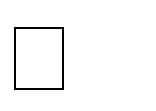 Работа с педагогамиРешили:Считать работу комиссии в 2017-2018 году удовлетворительной, план выполненной на хорошем уровне.Откорректировать план по антикоррупционной деятельности на 2017-2018 год (внести цели, задачи, ключевые мероприятия)Голосовали:«за» 6 человек, «против» ___-___ человек.Председатель комиссии:Кожевникова Н.В.Секретарь комиссии:Нигмедзянова М.З.№п/пМероприятияМероприятияМероприятияМероприятияСрокиОтветственныОтметкаопроведенияйвыполнениивыполненииИспользованиеИспользованиеИспользованиеИспользованиепрямыхпрямыхПостоянноДиректорПроводится1.телефонныхтелефонныхтелефонныхлинийлинийсшколырегулярнодиректором школы в целяхдиректором школы в целяхдиректором школы в целяхдиректором школы в целяхдиректором школы в целяхдиректором школы в целяхдиректором школы в целяхПонедельник-выявлениявыявлениявыявленияфактовфактовпятницавымогательства,вымогательства,вымогательства,вымогательства,вымогательства,(8:00-17:00)взяточничествавзяточничествавзяточничествавзяточничестваидругихдругихт.7-27-89проявленийпроявленийпроявленийкоррупции,  акоррупции,  акоррупции,  акоррупции,  атакже для более активноготакже для более активноготакже для более активноготакже для более активноготакже для более активноготакже для более активноготакже для более активногопривлеченияпривлеченияпривлеченияпривлеченияобщественности к борьбе собщественности к борьбе собщественности к борьбе собщественности к борьбе собщественности к борьбе собщественности к борьбе собщественности к борьбе сданнымиданнымиправонарушениями.правонарушениями.правонарушениями.правонарушениями.правонарушениями.правонарушениями.2.ОрганизацияОрганизацияОрганизацияОрганизацияличноголичногоПо графикуДиректорПроводитсяприемаприемаграждангражданшколырегулярнодиректором школыдиректором школыдиректором школыдиректором школыдиректором школыдиректором школыПонедельник8:00-8:30,   14:30-8:00-8:30,   14:30-16:00Среда8:00-8:30,14:30-16:00либопопредварительномупредварительномузвонку3.Активизация работы поорганизации органовсамоуправления, обладающийкомплексом управленческихполномочий, в том числе поучастию в принятии решенияо распределениисредств стимулирующейчасти фонда оплаты трудаАктивизация работы поорганизации органовсамоуправления, обладающийкомплексом управленческихполномочий, в том числе поучастию в принятии решенияо распределениисредств стимулирующейчасти фонда оплаты трудаАктивизация работы поорганизации органовсамоуправления, обладающийкомплексом управленческихполномочий, в том числе поучастию в принятии решенияо распределениисредств стимулирующейчасти фонда оплаты трудаАктивизация работы поорганизации органовсамоуправления, обладающийкомплексом управленческихполномочий, в том числе поучастию в принятии решенияо распределениисредств стимулирующейчасти фонда оплаты трудаАктивизация работы поорганизации органовсамоуправления, обладающийкомплексом управленческихполномочий, в том числе поучастию в принятии решенияо распределениисредств стимулирующейчасти фонда оплаты трудаАктивизация работы поорганизации органовсамоуправления, обладающийкомплексом управленческихполномочий, в том числе поучастию в принятии решенияо распределениисредств стимулирующейчасти фонда оплаты трудаАктивизация работы поорганизации органовсамоуправления, обладающийкомплексом управленческихполномочий, в том числе поучастию в принятии решенияо распределениисредств стимулирующейчасти фонда оплаты трудаДва раза в годи   в  связи   сизменениямифинансированияДиректоршколыСогласовано спрофсоюзнымкомитетом,принимаетсяна педагогическомсоветеСогласовано спрофсоюзнымкомитетом,принимаетсяна педагогическомсовете3.Активизация работы поорганизации органовсамоуправления, обладающийкомплексом управленческихполномочий, в том числе поучастию в принятии решенияо распределениисредств стимулирующейчасти фонда оплаты трудаАктивизация работы поорганизации органовсамоуправления, обладающийкомплексом управленческихполномочий, в том числе поучастию в принятии решенияо распределениисредств стимулирующейчасти фонда оплаты трудаАктивизация работы поорганизации органовсамоуправления, обладающийкомплексом управленческихполномочий, в том числе поучастию в принятии решенияо распределениисредств стимулирующейчасти фонда оплаты трудаАктивизация работы поорганизации органовсамоуправления, обладающийкомплексом управленческихполномочий, в том числе поучастию в принятии решенияо распределениисредств стимулирующейчасти фонда оплаты трудаАктивизация работы поорганизации органовсамоуправления, обладающийкомплексом управленческихполномочий, в том числе поучастию в принятии решенияо распределениисредств стимулирующейчасти фонда оплаты трудаАктивизация работы поорганизации органовсамоуправления, обладающийкомплексом управленческихполномочий, в том числе поучастию в принятии решенияо распределениисредств стимулирующейчасти фонда оплаты трудаАктивизация работы поорганизации органовсамоуправления, обладающийкомплексом управленческихполномочий, в том числе поучастию в принятии решенияо распределениисредств стимулирующейчасти фонда оплаты трудаДва раза в годи   в  связи   сизменениямифинансированияДиректоршколыСогласовано спрофсоюзнымкомитетом,принимаетсяна педагогическомсоветеСогласовано спрофсоюзнымкомитетом,принимаетсяна педагогическомсовете3.Активизация работы поорганизации органовсамоуправления, обладающийкомплексом управленческихполномочий, в том числе поучастию в принятии решенияо распределениисредств стимулирующейчасти фонда оплаты трудаАктивизация работы поорганизации органовсамоуправления, обладающийкомплексом управленческихполномочий, в том числе поучастию в принятии решенияо распределениисредств стимулирующейчасти фонда оплаты трудаАктивизация работы поорганизации органовсамоуправления, обладающийкомплексом управленческихполномочий, в том числе поучастию в принятии решенияо распределениисредств стимулирующейчасти фонда оплаты трудаАктивизация работы поорганизации органовсамоуправления, обладающийкомплексом управленческихполномочий, в том числе поучастию в принятии решенияо распределениисредств стимулирующейчасти фонда оплаты трудаАктивизация работы поорганизации органовсамоуправления, обладающийкомплексом управленческихполномочий, в том числе поучастию в принятии решенияо распределениисредств стимулирующейчасти фонда оплаты трудаАктивизация работы поорганизации органовсамоуправления, обладающийкомплексом управленческихполномочий, в том числе поучастию в принятии решенияо распределениисредств стимулирующейчасти фонда оплаты трудаАктивизация работы поорганизации органовсамоуправления, обладающийкомплексом управленческихполномочий, в том числе поучастию в принятии решенияо распределениисредств стимулирующейчасти фонда оплаты трудаДва раза в годи   в  связи   сизменениямифинансированияДиректоршколыСогласовано спрофсоюзнымкомитетом,принимаетсяна педагогическомсоветеСогласовано спрофсоюзнымкомитетом,принимаетсяна педагогическомсовете3.Активизация работы поорганизации органовсамоуправления, обладающийкомплексом управленческихполномочий, в том числе поучастию в принятии решенияо распределениисредств стимулирующейчасти фонда оплаты трудаАктивизация работы поорганизации органовсамоуправления, обладающийкомплексом управленческихполномочий, в том числе поучастию в принятии решенияо распределениисредств стимулирующейчасти фонда оплаты трудаАктивизация работы поорганизации органовсамоуправления, обладающийкомплексом управленческихполномочий, в том числе поучастию в принятии решенияо распределениисредств стимулирующейчасти фонда оплаты трудаАктивизация работы поорганизации органовсамоуправления, обладающийкомплексом управленческихполномочий, в том числе поучастию в принятии решенияо распределениисредств стимулирующейчасти фонда оплаты трудаАктивизация работы поорганизации органовсамоуправления, обладающийкомплексом управленческихполномочий, в том числе поучастию в принятии решенияо распределениисредств стимулирующейчасти фонда оплаты трудаАктивизация работы поорганизации органовсамоуправления, обладающийкомплексом управленческихполномочий, в том числе поучастию в принятии решенияо распределениисредств стимулирующейчасти фонда оплаты трудаАктивизация работы поорганизации органовсамоуправления, обладающийкомплексом управленческихполномочий, в том числе поучастию в принятии решенияо распределениисредств стимулирующейчасти фонда оплаты трудаДва раза в годи   в  связи   сизменениямифинансированияДиректоршколыСогласовано спрофсоюзнымкомитетом,принимаетсяна педагогическомсоветеСогласовано спрофсоюзнымкомитетом,принимаетсяна педагогическомсовете3.Активизация работы поорганизации органовсамоуправления, обладающийкомплексом управленческихполномочий, в том числе поучастию в принятии решенияо распределениисредств стимулирующейчасти фонда оплаты трудаАктивизация работы поорганизации органовсамоуправления, обладающийкомплексом управленческихполномочий, в том числе поучастию в принятии решенияо распределениисредств стимулирующейчасти фонда оплаты трудаАктивизация работы поорганизации органовсамоуправления, обладающийкомплексом управленческихполномочий, в том числе поучастию в принятии решенияо распределениисредств стимулирующейчасти фонда оплаты трудаАктивизация работы поорганизации органовсамоуправления, обладающийкомплексом управленческихполномочий, в том числе поучастию в принятии решенияо распределениисредств стимулирующейчасти фонда оплаты трудаАктивизация работы поорганизации органовсамоуправления, обладающийкомплексом управленческихполномочий, в том числе поучастию в принятии решенияо распределениисредств стимулирующейчасти фонда оплаты трудаАктивизация работы поорганизации органовсамоуправления, обладающийкомплексом управленческихполномочий, в том числе поучастию в принятии решенияо распределениисредств стимулирующейчасти фонда оплаты трудаАктивизация работы поорганизации органовсамоуправления, обладающийкомплексом управленческихполномочий, в том числе поучастию в принятии решенияо распределениисредств стимулирующейчасти фонда оплаты трудаДва раза в годи   в  связи   сизменениямифинансированияДиректоршколыСогласовано спрофсоюзнымкомитетом,принимаетсяна педагогическомсоветеСогласовано спрофсоюзнымкомитетом,принимаетсяна педагогическомсовете3.Активизация работы поорганизации органовсамоуправления, обладающийкомплексом управленческихполномочий, в том числе поучастию в принятии решенияо распределениисредств стимулирующейчасти фонда оплаты трудаАктивизация работы поорганизации органовсамоуправления, обладающийкомплексом управленческихполномочий, в том числе поучастию в принятии решенияо распределениисредств стимулирующейчасти фонда оплаты трудаАктивизация работы поорганизации органовсамоуправления, обладающийкомплексом управленческихполномочий, в том числе поучастию в принятии решенияо распределениисредств стимулирующейчасти фонда оплаты трудаАктивизация работы поорганизации органовсамоуправления, обладающийкомплексом управленческихполномочий, в том числе поучастию в принятии решенияо распределениисредств стимулирующейчасти фонда оплаты трудаАктивизация работы поорганизации органовсамоуправления, обладающийкомплексом управленческихполномочий, в том числе поучастию в принятии решенияо распределениисредств стимулирующейчасти фонда оплаты трудаАктивизация работы поорганизации органовсамоуправления, обладающийкомплексом управленческихполномочий, в том числе поучастию в принятии решенияо распределениисредств стимулирующейчасти фонда оплаты трудаАктивизация работы поорганизации органовсамоуправления, обладающийкомплексом управленческихполномочий, в том числе поучастию в принятии решенияо распределениисредств стимулирующейчасти фонда оплаты трудаДва раза в годи   в  связи   сизменениямифинансированияДиректоршколыСогласовано спрофсоюзнымкомитетом,принимаетсяна педагогическомсоветеСогласовано спрофсоюзнымкомитетом,принимаетсяна педагогическомсовете3.Активизация работы поорганизации органовсамоуправления, обладающийкомплексом управленческихполномочий, в том числе поучастию в принятии решенияо распределениисредств стимулирующейчасти фонда оплаты трудаАктивизация работы поорганизации органовсамоуправления, обладающийкомплексом управленческихполномочий, в том числе поучастию в принятии решенияо распределениисредств стимулирующейчасти фонда оплаты трудаАктивизация работы поорганизации органовсамоуправления, обладающийкомплексом управленческихполномочий, в том числе поучастию в принятии решенияо распределениисредств стимулирующейчасти фонда оплаты трудаАктивизация работы поорганизации органовсамоуправления, обладающийкомплексом управленческихполномочий, в том числе поучастию в принятии решенияо распределениисредств стимулирующейчасти фонда оплаты трудаАктивизация работы поорганизации органовсамоуправления, обладающийкомплексом управленческихполномочий, в том числе поучастию в принятии решенияо распределениисредств стимулирующейчасти фонда оплаты трудаАктивизация работы поорганизации органовсамоуправления, обладающийкомплексом управленческихполномочий, в том числе поучастию в принятии решенияо распределениисредств стимулирующейчасти фонда оплаты трудаАктивизация работы поорганизации органовсамоуправления, обладающийкомплексом управленческихполномочий, в том числе поучастию в принятии решенияо распределениисредств стимулирующейчасти фонда оплаты трудаДва раза в годи   в  связи   сизменениямифинансированияДиректоршколыСогласовано спрофсоюзнымкомитетом,принимаетсяна педагогическомсоветеСогласовано спрофсоюзнымкомитетом,принимаетсяна педагогическомсовете3.Активизация работы поорганизации органовсамоуправления, обладающийкомплексом управленческихполномочий, в том числе поучастию в принятии решенияо распределениисредств стимулирующейчасти фонда оплаты трудаАктивизация работы поорганизации органовсамоуправления, обладающийкомплексом управленческихполномочий, в том числе поучастию в принятии решенияо распределениисредств стимулирующейчасти фонда оплаты трудаАктивизация работы поорганизации органовсамоуправления, обладающийкомплексом управленческихполномочий, в том числе поучастию в принятии решенияо распределениисредств стимулирующейчасти фонда оплаты трудаАктивизация работы поорганизации органовсамоуправления, обладающийкомплексом управленческихполномочий, в том числе поучастию в принятии решенияо распределениисредств стимулирующейчасти фонда оплаты трудаАктивизация работы поорганизации органовсамоуправления, обладающийкомплексом управленческихполномочий, в том числе поучастию в принятии решенияо распределениисредств стимулирующейчасти фонда оплаты трудаАктивизация работы поорганизации органовсамоуправления, обладающийкомплексом управленческихполномочий, в том числе поучастию в принятии решенияо распределениисредств стимулирующейчасти фонда оплаты трудаАктивизация работы поорганизации органовсамоуправления, обладающийкомплексом управленческихполномочий, в том числе поучастию в принятии решенияо распределениисредств стимулирующейчасти фонда оплаты трудаДва раза в годи   в  связи   сизменениямифинансированияДиректоршколыСогласовано спрофсоюзнымкомитетом,принимаетсяна педагогическомсоветеСогласовано спрофсоюзнымкомитетом,принимаетсяна педагогическомсовете3.Активизация работы поорганизации органовсамоуправления, обладающийкомплексом управленческихполномочий, в том числе поучастию в принятии решенияо распределениисредств стимулирующейчасти фонда оплаты трудаАктивизация работы поорганизации органовсамоуправления, обладающийкомплексом управленческихполномочий, в том числе поучастию в принятии решенияо распределениисредств стимулирующейчасти фонда оплаты трудаАктивизация работы поорганизации органовсамоуправления, обладающийкомплексом управленческихполномочий, в том числе поучастию в принятии решенияо распределениисредств стимулирующейчасти фонда оплаты трудаАктивизация работы поорганизации органовсамоуправления, обладающийкомплексом управленческихполномочий, в том числе поучастию в принятии решенияо распределениисредств стимулирующейчасти фонда оплаты трудаАктивизация работы поорганизации органовсамоуправления, обладающийкомплексом управленческихполномочий, в том числе поучастию в принятии решенияо распределениисредств стимулирующейчасти фонда оплаты трудаАктивизация работы поорганизации органовсамоуправления, обладающийкомплексом управленческихполномочий, в том числе поучастию в принятии решенияо распределениисредств стимулирующейчасти фонда оплаты трудаАктивизация работы поорганизации органовсамоуправления, обладающийкомплексом управленческихполномочий, в том числе поучастию в принятии решенияо распределениисредств стимулирующейчасти фонда оплаты трудаДва раза в годи   в  связи   сизменениямифинансированияДиректоршколыСогласовано спрофсоюзнымкомитетом,принимаетсяна педагогическомсоветеСогласовано спрофсоюзнымкомитетом,принимаетсяна педагогическомсовете3.Активизация работы поорганизации органовсамоуправления, обладающийкомплексом управленческихполномочий, в том числе поучастию в принятии решенияо распределениисредств стимулирующейчасти фонда оплаты трудаАктивизация работы поорганизации органовсамоуправления, обладающийкомплексом управленческихполномочий, в том числе поучастию в принятии решенияо распределениисредств стимулирующейчасти фонда оплаты трудаАктивизация работы поорганизации органовсамоуправления, обладающийкомплексом управленческихполномочий, в том числе поучастию в принятии решенияо распределениисредств стимулирующейчасти фонда оплаты трудаАктивизация работы поорганизации органовсамоуправления, обладающийкомплексом управленческихполномочий, в том числе поучастию в принятии решенияо распределениисредств стимулирующейчасти фонда оплаты трудаАктивизация работы поорганизации органовсамоуправления, обладающийкомплексом управленческихполномочий, в том числе поучастию в принятии решенияо распределениисредств стимулирующейчасти фонда оплаты трудаАктивизация работы поорганизации органовсамоуправления, обладающийкомплексом управленческихполномочий, в том числе поучастию в принятии решенияо распределениисредств стимулирующейчасти фонда оплаты трудаАктивизация работы поорганизации органовсамоуправления, обладающийкомплексом управленческихполномочий, в том числе поучастию в принятии решенияо распределениисредств стимулирующейчасти фонда оплаты трудаДва раза в годи   в  связи   сизменениямифинансированияДиректоршколыСогласовано спрофсоюзнымкомитетом,принимаетсяна педагогическомсоветеСогласовано спрофсоюзнымкомитетом,принимаетсяна педагогическомсовете3.Активизация работы поорганизации органовсамоуправления, обладающийкомплексом управленческихполномочий, в том числе поучастию в принятии решенияо распределениисредств стимулирующейчасти фонда оплаты трудаАктивизация работы поорганизации органовсамоуправления, обладающийкомплексом управленческихполномочий, в том числе поучастию в принятии решенияо распределениисредств стимулирующейчасти фонда оплаты трудаАктивизация работы поорганизации органовсамоуправления, обладающийкомплексом управленческихполномочий, в том числе поучастию в принятии решенияо распределениисредств стимулирующейчасти фонда оплаты трудаАктивизация работы поорганизации органовсамоуправления, обладающийкомплексом управленческихполномочий, в том числе поучастию в принятии решенияо распределениисредств стимулирующейчасти фонда оплаты трудаАктивизация работы поорганизации органовсамоуправления, обладающийкомплексом управленческихполномочий, в том числе поучастию в принятии решенияо распределениисредств стимулирующейчасти фонда оплаты трудаАктивизация работы поорганизации органовсамоуправления, обладающийкомплексом управленческихполномочий, в том числе поучастию в принятии решенияо распределениисредств стимулирующейчасти фонда оплаты трудаАктивизация работы поорганизации органовсамоуправления, обладающийкомплексом управленческихполномочий, в том числе поучастию в принятии решенияо распределениисредств стимулирующейчасти фонда оплаты трудаДва раза в годи   в  связи   сизменениямифинансированияДиректоршколыСогласовано спрофсоюзнымкомитетом,принимаетсяна педагогическомсоветеСогласовано спрофсоюзнымкомитетом,принимаетсяна педагогическомсовете3.Активизация работы поорганизации органовсамоуправления, обладающийкомплексом управленческихполномочий, в том числе поучастию в принятии решенияо распределениисредств стимулирующейчасти фонда оплаты трудаАктивизация работы поорганизации органовсамоуправления, обладающийкомплексом управленческихполномочий, в том числе поучастию в принятии решенияо распределениисредств стимулирующейчасти фонда оплаты трудаАктивизация работы поорганизации органовсамоуправления, обладающийкомплексом управленческихполномочий, в том числе поучастию в принятии решенияо распределениисредств стимулирующейчасти фонда оплаты трудаАктивизация работы поорганизации органовсамоуправления, обладающийкомплексом управленческихполномочий, в том числе поучастию в принятии решенияо распределениисредств стимулирующейчасти фонда оплаты трудаАктивизация работы поорганизации органовсамоуправления, обладающийкомплексом управленческихполномочий, в том числе поучастию в принятии решенияо распределениисредств стимулирующейчасти фонда оплаты трудаАктивизация работы поорганизации органовсамоуправления, обладающийкомплексом управленческихполномочий, в том числе поучастию в принятии решенияо распределениисредств стимулирующейчасти фонда оплаты трудаАктивизация работы поорганизации органовсамоуправления, обладающийкомплексом управленческихполномочий, в том числе поучастию в принятии решенияо распределениисредств стимулирующейчасти фонда оплаты трудаДва раза в годи   в  связи   сизменениямифинансированияДиректоршколыСогласовано спрофсоюзнымкомитетом,принимаетсяна педагогическомсоветеСогласовано спрофсоюзнымкомитетом,принимаетсяна педагогическомсовете3.Активизация работы поорганизации органовсамоуправления, обладающийкомплексом управленческихполномочий, в том числе поучастию в принятии решенияо распределениисредств стимулирующейчасти фонда оплаты трудаАктивизация работы поорганизации органовсамоуправления, обладающийкомплексом управленческихполномочий, в том числе поучастию в принятии решенияо распределениисредств стимулирующейчасти фонда оплаты трудаАктивизация работы поорганизации органовсамоуправления, обладающийкомплексом управленческихполномочий, в том числе поучастию в принятии решенияо распределениисредств стимулирующейчасти фонда оплаты трудаАктивизация работы поорганизации органовсамоуправления, обладающийкомплексом управленческихполномочий, в том числе поучастию в принятии решенияо распределениисредств стимулирующейчасти фонда оплаты трудаАктивизация работы поорганизации органовсамоуправления, обладающийкомплексом управленческихполномочий, в том числе поучастию в принятии решенияо распределениисредств стимулирующейчасти фонда оплаты трудаАктивизация работы поорганизации органовсамоуправления, обладающийкомплексом управленческихполномочий, в том числе поучастию в принятии решенияо распределениисредств стимулирующейчасти фонда оплаты трудаАктивизация работы поорганизации органовсамоуправления, обладающийкомплексом управленческихполномочий, в том числе поучастию в принятии решенияо распределениисредств стимулирующейчасти фонда оплаты трудаДва раза в годи   в  связи   сизменениямифинансированияДиректоршколыСогласовано спрофсоюзнымкомитетом,принимаетсяна педагогическомсоветеСогласовано спрофсоюзнымкомитетом,принимаетсяна педагогическомсовете4Соблюдение единойсистемы муниципальнойоценки качестваобразованияс использованием процедур:- организация и проведениеитоговой аттестациив форме ОГЭ для 9 класса;- аттестация педагогов школы;Соблюдение единойсистемы муниципальнойоценки качестваобразованияс использованием процедур:- организация и проведениеитоговой аттестациив форме ОГЭ для 9 класса;- аттестация педагогов школы;Соблюдение единойсистемы муниципальнойоценки качестваобразованияс использованием процедур:- организация и проведениеитоговой аттестациив форме ОГЭ для 9 класса;- аттестация педагогов школы;Соблюдение единойсистемы муниципальнойоценки качестваобразованияс использованием процедур:- организация и проведениеитоговой аттестациив форме ОГЭ для 9 класса;- аттестация педагогов школы;Соблюдение единойсистемы муниципальнойоценки качестваобразованияс использованием процедур:- организация и проведениеитоговой аттестациив форме ОГЭ для 9 класса;- аттестация педагогов школы;Соблюдение единойсистемы муниципальнойоценки качестваобразованияс использованием процедур:- организация и проведениеитоговой аттестациив форме ОГЭ для 9 класса;- аттестация педагогов школы;Соблюдение единойсистемы муниципальнойоценки качестваобразованияс использованием процедур:- организация и проведениеитоговой аттестациив форме ОГЭ для 9 класса;- аттестация педагогов школы;Февраль-май-ДиректорСоблюдены4Соблюдение единойсистемы муниципальнойоценки качестваобразованияс использованием процедур:- организация и проведениеитоговой аттестациив форме ОГЭ для 9 класса;- аттестация педагогов школы;Соблюдение единойсистемы муниципальнойоценки качестваобразованияс использованием процедур:- организация и проведениеитоговой аттестациив форме ОГЭ для 9 класса;- аттестация педагогов школы;Соблюдение единойсистемы муниципальнойоценки качестваобразованияс использованием процедур:- организация и проведениеитоговой аттестациив форме ОГЭ для 9 класса;- аттестация педагогов школы;Соблюдение единойсистемы муниципальнойоценки качестваобразованияс использованием процедур:- организация и проведениеитоговой аттестациив форме ОГЭ для 9 класса;- аттестация педагогов школы;Соблюдение единойсистемы муниципальнойоценки качестваобразованияс использованием процедур:- организация и проведениеитоговой аттестациив форме ОГЭ для 9 класса;- аттестация педагогов школы;Соблюдение единойсистемы муниципальнойоценки качестваобразованияс использованием процедур:- организация и проведениеитоговой аттестациив форме ОГЭ для 9 класса;- аттестация педагогов школы;Соблюдение единойсистемы муниципальнойоценки качестваобразованияс использованием процедур:- организация и проведениеитоговой аттестациив форме ОГЭ для 9 класса;- аттестация педагогов школы;июньшколы4Соблюдение единойсистемы муниципальнойоценки качестваобразованияс использованием процедур:- организация и проведениеитоговой аттестациив форме ОГЭ для 9 класса;- аттестация педагогов школы;Соблюдение единойсистемы муниципальнойоценки качестваобразованияс использованием процедур:- организация и проведениеитоговой аттестациив форме ОГЭ для 9 класса;- аттестация педагогов школы;Соблюдение единойсистемы муниципальнойоценки качестваобразованияс использованием процедур:- организация и проведениеитоговой аттестациив форме ОГЭ для 9 класса;- аттестация педагогов школы;Соблюдение единойсистемы муниципальнойоценки качестваобразованияс использованием процедур:- организация и проведениеитоговой аттестациив форме ОГЭ для 9 класса;- аттестация педагогов школы;Соблюдение единойсистемы муниципальнойоценки качестваобразованияс использованием процедур:- организация и проведениеитоговой аттестациив форме ОГЭ для 9 класса;- аттестация педагогов школы;Соблюдение единойсистемы муниципальнойоценки качестваобразованияс использованием процедур:- организация и проведениеитоговой аттестациив форме ОГЭ для 9 класса;- аттестация педагогов школы;Соблюдение единойсистемы муниципальнойоценки качестваобразованияс использованием процедур:- организация и проведениеитоговой аттестациив форме ОГЭ для 9 класса;- аттестация педагогов школы;4Соблюдение единойсистемы муниципальнойоценки качестваобразованияс использованием процедур:- организация и проведениеитоговой аттестациив форме ОГЭ для 9 класса;- аттестация педагогов школы;Соблюдение единойсистемы муниципальнойоценки качестваобразованияс использованием процедур:- организация и проведениеитоговой аттестациив форме ОГЭ для 9 класса;- аттестация педагогов школы;Соблюдение единойсистемы муниципальнойоценки качестваобразованияс использованием процедур:- организация и проведениеитоговой аттестациив форме ОГЭ для 9 класса;- аттестация педагогов школы;Соблюдение единойсистемы муниципальнойоценки качестваобразованияс использованием процедур:- организация и проведениеитоговой аттестациив форме ОГЭ для 9 класса;- аттестация педагогов школы;Соблюдение единойсистемы муниципальнойоценки качестваобразованияс использованием процедур:- организация и проведениеитоговой аттестациив форме ОГЭ для 9 класса;- аттестация педагогов школы;Соблюдение единойсистемы муниципальнойоценки качестваобразованияс использованием процедур:- организация и проведениеитоговой аттестациив форме ОГЭ для 9 класса;- аттестация педагогов школы;Соблюдение единойсистемы муниципальнойоценки качестваобразованияс использованием процедур:- организация и проведениеитоговой аттестациив форме ОГЭ для 9 класса;- аттестация педагогов школы;4Соблюдение единойсистемы муниципальнойоценки качестваобразованияс использованием процедур:- организация и проведениеитоговой аттестациив форме ОГЭ для 9 класса;- аттестация педагогов школы;Соблюдение единойсистемы муниципальнойоценки качестваобразованияс использованием процедур:- организация и проведениеитоговой аттестациив форме ОГЭ для 9 класса;- аттестация педагогов школы;Соблюдение единойсистемы муниципальнойоценки качестваобразованияс использованием процедур:- организация и проведениеитоговой аттестациив форме ОГЭ для 9 класса;- аттестация педагогов школы;Соблюдение единойсистемы муниципальнойоценки качестваобразованияс использованием процедур:- организация и проведениеитоговой аттестациив форме ОГЭ для 9 класса;- аттестация педагогов школы;Соблюдение единойсистемы муниципальнойоценки качестваобразованияс использованием процедур:- организация и проведениеитоговой аттестациив форме ОГЭ для 9 класса;- аттестация педагогов школы;Соблюдение единойсистемы муниципальнойоценки качестваобразованияс использованием процедур:- организация и проведениеитоговой аттестациив форме ОГЭ для 9 класса;- аттестация педагогов школы;Соблюдение единойсистемы муниципальнойоценки качестваобразованияс использованием процедур:- организация и проведениеитоговой аттестациив форме ОГЭ для 9 класса;- аттестация педагогов школы;4Соблюдение единойсистемы муниципальнойоценки качестваобразованияс использованием процедур:- организация и проведениеитоговой аттестациив форме ОГЭ для 9 класса;- аттестация педагогов школы;Соблюдение единойсистемы муниципальнойоценки качестваобразованияс использованием процедур:- организация и проведениеитоговой аттестациив форме ОГЭ для 9 класса;- аттестация педагогов школы;Соблюдение единойсистемы муниципальнойоценки качестваобразованияс использованием процедур:- организация и проведениеитоговой аттестациив форме ОГЭ для 9 класса;- аттестация педагогов школы;Соблюдение единойсистемы муниципальнойоценки качестваобразованияс использованием процедур:- организация и проведениеитоговой аттестациив форме ОГЭ для 9 класса;- аттестация педагогов школы;Соблюдение единойсистемы муниципальнойоценки качестваобразованияс использованием процедур:- организация и проведениеитоговой аттестациив форме ОГЭ для 9 класса;- аттестация педагогов школы;Соблюдение единойсистемы муниципальнойоценки качестваобразованияс использованием процедур:- организация и проведениеитоговой аттестациив форме ОГЭ для 9 класса;- аттестация педагогов школы;Соблюдение единойсистемы муниципальнойоценки качестваобразованияс использованием процедур:- организация и проведениеитоговой аттестациив форме ОГЭ для 9 класса;- аттестация педагогов школы;4Соблюдение единойсистемы муниципальнойоценки качестваобразованияс использованием процедур:- организация и проведениеитоговой аттестациив форме ОГЭ для 9 класса;- аттестация педагогов школы;Соблюдение единойсистемы муниципальнойоценки качестваобразованияс использованием процедур:- организация и проведениеитоговой аттестациив форме ОГЭ для 9 класса;- аттестация педагогов школы;Соблюдение единойсистемы муниципальнойоценки качестваобразованияс использованием процедур:- организация и проведениеитоговой аттестациив форме ОГЭ для 9 класса;- аттестация педагогов школы;Соблюдение единойсистемы муниципальнойоценки качестваобразованияс использованием процедур:- организация и проведениеитоговой аттестациив форме ОГЭ для 9 класса;- аттестация педагогов школы;Соблюдение единойсистемы муниципальнойоценки качестваобразованияс использованием процедур:- организация и проведениеитоговой аттестациив форме ОГЭ для 9 класса;- аттестация педагогов школы;Соблюдение единойсистемы муниципальнойоценки качестваобразованияс использованием процедур:- организация и проведениеитоговой аттестациив форме ОГЭ для 9 класса;- аттестация педагогов школы;Соблюдение единойсистемы муниципальнойоценки качестваобразованияс использованием процедур:- организация и проведениеитоговой аттестациив форме ОГЭ для 9 класса;- аттестация педагогов школы;4Соблюдение единойсистемы муниципальнойоценки качестваобразованияс использованием процедур:- организация и проведениеитоговой аттестациив форме ОГЭ для 9 класса;- аттестация педагогов школы;Соблюдение единойсистемы муниципальнойоценки качестваобразованияс использованием процедур:- организация и проведениеитоговой аттестациив форме ОГЭ для 9 класса;- аттестация педагогов школы;Соблюдение единойсистемы муниципальнойоценки качестваобразованияс использованием процедур:- организация и проведениеитоговой аттестациив форме ОГЭ для 9 класса;- аттестация педагогов школы;Соблюдение единойсистемы муниципальнойоценки качестваобразованияс использованием процедур:- организация и проведениеитоговой аттестациив форме ОГЭ для 9 класса;- аттестация педагогов школы;Соблюдение единойсистемы муниципальнойоценки качестваобразованияс использованием процедур:- организация и проведениеитоговой аттестациив форме ОГЭ для 9 класса;- аттестация педагогов школы;Соблюдение единойсистемы муниципальнойоценки качестваобразованияс использованием процедур:- организация и проведениеитоговой аттестациив форме ОГЭ для 9 класса;- аттестация педагогов школы;Соблюдение единойсистемы муниципальнойоценки качестваобразованияс использованием процедур:- организация и проведениеитоговой аттестациив форме ОГЭ для 9 класса;- аттестация педагогов школы;4Соблюдение единойсистемы муниципальнойоценки качестваобразованияс использованием процедур:- организация и проведениеитоговой аттестациив форме ОГЭ для 9 класса;- аттестация педагогов школы;Соблюдение единойсистемы муниципальнойоценки качестваобразованияс использованием процедур:- организация и проведениеитоговой аттестациив форме ОГЭ для 9 класса;- аттестация педагогов школы;Соблюдение единойсистемы муниципальнойоценки качестваобразованияс использованием процедур:- организация и проведениеитоговой аттестациив форме ОГЭ для 9 класса;- аттестация педагогов школы;Соблюдение единойсистемы муниципальнойоценки качестваобразованияс использованием процедур:- организация и проведениеитоговой аттестациив форме ОГЭ для 9 класса;- аттестация педагогов школы;Соблюдение единойсистемы муниципальнойоценки качестваобразованияс использованием процедур:- организация и проведениеитоговой аттестациив форме ОГЭ для 9 класса;- аттестация педагогов школы;Соблюдение единойсистемы муниципальнойоценки качестваобразованияс использованием процедур:- организация и проведениеитоговой аттестациив форме ОГЭ для 9 класса;- аттестация педагогов школы;Соблюдение единойсистемы муниципальнойоценки качестваобразованияс использованием процедур:- организация и проведениеитоговой аттестациив форме ОГЭ для 9 класса;- аттестация педагогов школы;4Соблюдение единойсистемы муниципальнойоценки качестваобразованияс использованием процедур:- организация и проведениеитоговой аттестациив форме ОГЭ для 9 класса;- аттестация педагогов школы;Соблюдение единойсистемы муниципальнойоценки качестваобразованияс использованием процедур:- организация и проведениеитоговой аттестациив форме ОГЭ для 9 класса;- аттестация педагогов школы;Соблюдение единойсистемы муниципальнойоценки качестваобразованияс использованием процедур:- организация и проведениеитоговой аттестациив форме ОГЭ для 9 класса;- аттестация педагогов школы;Соблюдение единойсистемы муниципальнойоценки качестваобразованияс использованием процедур:- организация и проведениеитоговой аттестациив форме ОГЭ для 9 класса;- аттестация педагогов школы;Соблюдение единойсистемы муниципальнойоценки качестваобразованияс использованием процедур:- организация и проведениеитоговой аттестациив форме ОГЭ для 9 класса;- аттестация педагогов школы;Соблюдение единойсистемы муниципальнойоценки качестваобразованияс использованием процедур:- организация и проведениеитоговой аттестациив форме ОГЭ для 9 класса;- аттестация педагогов школы;Соблюдение единойсистемы муниципальнойоценки качестваобразованияс использованием процедур:- организация и проведениеитоговой аттестациив форме ОГЭ для 9 класса;- аттестация педагогов школы;5.ОрганизацияОрганизацияОрганизацияОрганизацияВ течение годаВ течение годаВ течение годаДиректорДиректорДиректорОрганизованоОрганизованосистематического контролясистематического контролясистематического контролясистематического контролясистематического контролясистематического контролясистематического контролясистематического контролясистематического контролясистематического контролясистематического контроляшколышколышколыза   получением,   учетом,за   получением,   учетом,за   получением,   учетом,за   получением,   учетом,за   получением,   учетом,за   получением,   учетом,за   получением,   учетом,за   получением,   учетом,за   получением,   учетом,за   получением,   учетом,за   получением,   учетом,хранением,  заполнениемхранением,  заполнениемхранением,  заполнениемхранением,  заполнениемхранением,  заполнениемхранением,  заполнениемхранением,  заполнениемхранением,  заполнениемииипорядкомпорядкомпорядкомпорядкомвыдачивыдачивыдачивыдачивыдачивыдачивыдачидокументовдокументовдокументовдокументовгосударственного   образцагосударственного   образцагосударственного   образцагосударственного   образцагосударственного   образцагосударственного   образцагосударственного   образцагосударственного   образцагосударственного   образцагосударственного   образцагосударственного   образцаоб   основномоб   основномоб   основномоб   основномобщемобщемобщемобщемобразовании.образовании.ОпределениеОпределениеОпределениеОпределениеОпределениеОпределениеответственностиответственностиответственностиответственностидолжностных лиц.должностных лиц.должностных лиц.должностных лиц.должностных лиц.6.6.6.КонтрольКонтрользазаВ течение годаВ течение годаВ течение годаЗаместительПроводитсяПроводитсяпоосуществлениемосуществлениемосуществлениемосуществлениемнаборанабораввдиректорапопопланупланупервый класс.первый класс.первый класс.первый класс.УРпланупланупервый класс.первый класс.первый класс.первый класс.УР7.7.7.ИнформированиеИнформированиеИнформированиеИнформированиегражданграждангражданВ течение годаВ течение годаВ течение годаКлассныеИнформированиеИнформированиеИнформированиеоб их правах на получениеоб их правах на получениеоб их правах на получениеоб их правах на получениеоб их правах на получениеоб их правах на получениеоб их правах на получениеоб их правах на получениеруководителируководителируководителина   родительскихна   родительскихна   родительскихобразованияобразованияАдминистрациАдминистрациАдминистрацина   родительскихна   родительскихна   родительскихобразованияобразованияАдминистрациАдминистрациАдминистрациясобраниях,собраниях,классных    часах,классных    часах,классных    часах,урокахурокахобществознания,обществознания,обществознания,тематическихтематическихмероприятиях,мероприятиях,через   школьныйчерез   школьныйчерез   школьныйсайтсайт8.8.8.УсилениеУсилениеконтроляконтроляконтроляконтролязазаВ течение годаВ течение годаВ течение годаДиректорФактыФактынедопущениемнедопущениемнедопущениемнедопущениемфактовфактовфактовшколынеправомерногонеправомерногонеправомерногонеправомерногонеправомерногонеправомерноговзиманиявзиманиявзиманияКлассныенеправомерногонеправомерногонеправомерногонеправомерногонеправомерногонеправомерноговзиманиявзиманиявзиманияКлассныеденежныхденежныхсредствсредствсредствсредствссруководителируководителируководителивзиманиявзиманияродителейродителей(законных(законных(законных(законныхЗам.денежных средствденежных средствденежных средствпредставителей).представителей).представителей).представителей).директорапоподенежных средствденежных средствденежных средствпредставителей).представителей).представителей).представителей).директорапопоВРне выявлены.не выявлены.999ОбеспечениеОбеспечениесоблюденийсоблюденийсоблюденийсоблюденийсоблюденийсоблюденийВ течение годаВ течение годаВ течение годаДиректорСоблюденыСоблюденыправил приема, перевода иправил приема, перевода иправил приема, перевода иправил приема, перевода иправил приема, перевода иправил приема, перевода иправил приема, перевода иправил приема, перевода ишколыотчисленияотчисленияобучающихсяобучающихсяобучающихсяобучающихсяобучающихсяобучающихсяиз МБОУ «Основная школа из МБОУ «Основная школа из МБОУ «Основная школа из МБОУ «Основная школа из МБОУ «Основная школа из МБОУ «Основная школа из МБОУ «Основная школа из МБОУ «Основная школа №11» ЕМР РТ№11» ЕМР РТ101010ОбеспечениеОбеспечениеоткрытостиоткрытостиоткрытостиоткрытостиоткрытостиоткрытостиВтечениетечениеДиректорСоблюденыСоблюденыдеятельностидеятельностигодашколы,образовательногообразовательногообразовательногообразовательногозаместителиучрежденияучреждениядиректораОбеспечение открытости деятельности образовательного учрежденияОбеспечение открытости деятельности образовательного учрежденияОбеспечение открытости деятельности образовательного учрежденияОбеспечение открытости деятельности образовательного учрежденияОбеспечение открытости деятельности образовательного учрежденияОбеспечение открытости деятельности образовательного учрежденияОбеспечение открытости деятельности образовательного учрежденияОбеспечение открытости деятельности образовательного учрежденияОбеспечение открытости деятельности образовательного учрежденияОбеспечение открытости деятельности образовательного учрежденияОбеспечение открытости деятельности образовательного учрежденияОбеспечение открытости деятельности образовательного учрежденияОбеспечение открытости деятельности образовательного учрежденияОбеспечение открытости деятельности образовательного учрежденияОбеспечение открытости деятельности образовательного учрежденияОбеспечение открытости деятельности образовательного учреждения1.1.1.Проведение Дней открытыхПроведение Дней открытыхПроведение Дней открытыхПроведение Дней открытыхПроведение Дней открытыхПроведение Дней открытыхПроведение Дней открытыхПроведение Дней открытых12 марта -День12 марта -День12 марта -ДеньДиректорПо плану.По плану.дверей в школе.дверей в школе.дверей в школе.дверей в школе.открытыхоткрытыхоткрытыхшколы,ИнформацияИнформацияобОзнакомление  родителей  сОзнакомление  родителей  сОзнакомление  родителей  сОзнакомление  родителей  сОзнакомление  родителей  сОзнакомление  родителей  сОзнакомление  родителей  сОзнакомление  родителей  сдверей длядверей длядверей дляЗам.условияхусловияхусловиями  поступленияусловиями  поступленияусловиями  поступленияусловиями  поступленияусловиями  поступленияусловиями  поступленияввпервоклассникпервоклассникпервоклассникдиректорапопопоступления в ОУпоступления в ОУпоступления в ОУшколу и обучения в ней.школу и обучения в ней.школу и обучения в ней.школу и обучения в ней.школу и обучения в ней.школу и обучения в ней.овУВРопубликованаопубликовананасайте школысайте школы2.2.2.Модернизация нормативно-Модернизация нормативно-Модернизация нормативно-Модернизация нормативно-Модернизация нормативно-Модернизация нормативно-Модернизация нормативно-Модернизация нормативно-Январь-   мартЯнварь-   мартЯнварь-   мартДиректорВыполняетсяВыполняетсяправовойправовойбазыбазыбазы2018 года2018 года2018 годашколыдеятельностидеятельностишколы,школы,ввЗам.томчислевввцеляхцеляхцеляхдиректорапопосовершенствования единыхсовершенствования единыхсовершенствования единыхсовершенствования единыхсовершенствования единыхсовершенствования единыхУВРтребованийтребованийтребованийкобучающимся,обучающимся,обучающимся,законнымзаконнымпредставителямпредставителямпредставителямпредставителямиработникам ОУработникам ОУработникам ОУработникам ОУ3.СвоевременноеСвоевременноеСвоевременноеСвоевременноеВ течение годаВ течение годаДиректорВыполняетсяинформированиеинформированиеинформированиеинформированиешколыпосредствомпосредствомпосредствомразмещенияразмещенияразмещенияЗам.информацииинформацииинформациинанасайтедиректорапошколы,опроводимыхпроводимыхпроводимыхВРмероприятияхмероприятияхмероприятияхидругихдругихважных  событиях  в жизниважных  событиях  в жизниважных  событиях  в жизниважных  событиях  в жизниважных  событиях  в жизниважных  событиях  в жизнишколы4УсилениеУсилениеперсональнойперсональнойперсональнойперсональнойПостоянноПостоянноДиректорВыполняетсяответственностиответственностиответственностиответственностишколыработниковработниковработниковшколышколызанеправомерноенеправомерноенеправомерноенеправомерноепринятиепринятиерешениярешенияв  рамкахв  рамкахв  рамкахсвоихполномочий.полномочий.полномочий.5РассмотрениеРассмотрениеРассмотрениевопросоввопросовВ течение годаВ течение годаЗам.ПроводитсяисполненияисполненияисполненияДиректорапозаконодательствазаконодательствазаконодательствазаконодательствао  борьбео  борьбеУВРскоррупциейкоррупциейкоррупциейкоррупциейнасовещаниях при директоре.совещаниях при директоре.совещаниях при директоре.совещаниях при директоре.совещаниях при директоре.совещаниях при директоре.6ПривлечениеПривлечениеПривлечениекПо фактуДиректорФактовнедисциплинарнойдисциплинарнойдисциплинарнойдисциплинарнойшколывыявленоответственностиответственностиответственностиответственностивыявленоответственностиответственностиответственностиответственностиработниковработниковработниковшколы,школы,непринимающихпринимающихпринимающихдолжныхдолжныхмерпопообеспечениюобеспечениюобеспечениюисполненияисполненияисполненияантикоррупционногоантикоррупционногоантикоррупционногоантикоррупционногоантикоррупционногозаконодательства.законодательства.законодательства.законодательства.Антикоррупционное образованиеАнтикоррупционное образованиеАнтикоррупционное образованиеАнтикоррупционное образованиеАнтикоррупционное образование1.ИзучениеИзучениепроблемыпроблемыпроблемыВ течение годаВ течение годаУчителяПроводитсянакоррупции в государстве вкоррупции в государстве вкоррупции в государстве вкоррупции в государстве вкоррупции в государстве вкоррупции в государстве висториииурокахрамкахтемтемучебнойучебнойобществознанобществознанурокахрамкахтемтемучебнойучебнойобществознанобществознанпрограммыпрограммыпрограммынаурокахурокахияобществознания иобществознания иобществознания и историиобществознания и историиобществознания и историиобществознания и историиобществознания и историиобществознания и историиистории в течениеистории в течениеистории в течениеистории в течениеучебного года2.ОзнакомлениеОзнакомлениеОзнакомлениеМарт2018УчителяПроводитсянаобучающихсяобучающихсяобучающихсясостатьямистатьямигодаисториииуроках  истории  иуроках  истории  иУК   РФ  о  наказании   заУК   РФ  о  наказании   заУК   РФ  о  наказании   заУК   РФ  о  наказании   заУК   РФ  о  наказании   заУК   РФ  о  наказании   заобществознанобществознануроках  истории  иуроках  истории  иУК   РФ  о  наказании   заУК   РФ  о  наказании   заУК   РФ  о  наказании   заУК   РФ  о  наказании   заУК   РФ  о  наказании   заУК   РФ  о  наказании   заобществознанобществознанкоррупционнуюкоррупционнуюкоррупционнуюкоррупционнуюия.обществознания,обществознания,деятельностьдеятельностьдеятельностьСоциальныйСоциальныйклассных    часах,классных    часах,педагогклассных    часах,классных    часах,педагогшколынавстречахсработникамиправоохранительнправоохранительнправоохранительных органовых органов3.ВыставкаВыставкакнигвМарт2018БиблиотекарьБиблиотекарьВыполненоВыполненобиблиотекебиблиотекебиблиотеке«Нет«Нетгодакоррупции!»коррупции!»коррупции!»4.ТворческаяТворческаяТворческаяработаработадекабрь 2017декабрь 2017КлассныеПроведеныПроведены(сочинение,(сочинение,(сочинение,эссе)средисредируководителируководителиобучающихся 7-9 классовобучающихся 7-9 классовобучающихся 7-9 классовобучающихся 7-9 классовобучающихся 7-9 классовобучающихся 7-9 классовна темы:на темы:«Еслибыясталсталпрезидентом»,президентом»,президентом»,«Как«Какборотьсяборотьсясвзятками»,взятками»,взятками»,«Легко   ли   всегда   быть«Легко   ли   всегда   быть«Легко   ли   всегда   быть«Легко   ли   всегда   быть«Легко   ли   всегда   быть«Легко   ли   всегда   бытьчестным?»честным?»честным?»5.ПроведениеПроведениеПроведениесериисерииоктябрь 2017октябрь 2017Зам.ПроведеныПроведеныклассных часов «Открытыйклассных часов «Открытыйклассных часов «Открытыйклассных часов «Открытыйклассных часов «Открытыйклассных часов «Открытыйдиректораподиалог»диалог»соВРстаршеклассникамистаршеклассникамистаршеклассникамистаршеклассниками(8-9(8-9кл.),подготовленныхподготовленныхподготовленныхподготовленныхсучастием  обучающихся  поучастием  обучающихся  поучастием  обучающихся  поучастием  обучающихся  поучастием  обучающихся  поучастием  обучающихся  потемеантикоррупционнойантикоррупционнойантикоррупционнойантикоррупционнойантикоррупционнойнаправленности:направленности:направленности:направленности:«Мои«Моиправа». «Я- гражданин».права». «Я- гражданин».права». «Я- гражданин».права». «Я- гражданин».права». «Я- гражданин».«Потребности  и  желания».«Потребности  и  желания».«Потребности  и  желания».«Потребности  и  желания».«Потребности  и  желания».«Потребности  и  желания».(1-4  класс).  «Гражданское(1-4  класс).  «Гражданское(1-4  класс).  «Гражданское(1-4  класс).  «Гражданское(1-4  класс).  «Гражданское(1-4  класс).  «Гражданскоеобществообществоиборьбаборьбаскоррупцией».коррупцией».коррупцией».«Источники«Источники«Источникии   причиныи   причиныи   причиныкоррупции».коррупции».коррупции».«Учащиеся«Учащиеся«Учащиесяпротивкоррупции».коррупции».коррупции».«Условия«Условияэффективногоэффективногоэффективногоэффективногопротиводействияпротиводействияпротиводействияпротиводействиякоррупции».   «Почему   вкоррупции».   «Почему   вкоррупции».   «Почему   вкоррупции».   «Почему   вкоррупции».   «Почему   вкоррупции».   «Почему   вРоссиитерпимоетерпимоетерпимоеотношение  котношение  котношение  ккоррупции»коррупции»коррупции»(5-7 классы).(5-7 классы).(5-7 классы).6.Акция «Нет коррупции»Акция «Нет коррупции»Акция «Нет коррупции»Акция «Нет коррупции»Акция «Нет коррупции»ноябрь 2017ноябрь 2017Зам.директора по ВРПроведеноПроведено7.ПроведениеПроведениеПроведениесериисерииФевраль-майФевраль-майЗам.ОбучающиесяОбучающиеся9классных часов «Открытыйклассных часов «Открытыйклассных часов «Открытыйклассных часов «Открытыйклассных часов «Открытыйклассных часов «Открытый2018 годадиректорапоклассовпровелипровелидиалог»диалог»соВР,классовпровелипровелидиалог»диалог»соВР,старшеклассникамистаршеклассникамистаршеклассникамистаршеклассниками(8-9(8-9Классныедля  обучающихсядля  обучающихсядля  обучающихсякл.),подготовленныхподготовленныхподготовленныхподготовленныхсруководителируководители1-8 классов урок1-8 классов урок1-8 классов урокучастиемучастиемобучающихсяобучающихсяобучающихсяпо8-9 классов1-8 классов урок1-8 классов урок1-8 классов урокучастиемучастиемобучающихсяобучающихсяобучающихсяпо8-9 классовтемеантикоррупционнойантикоррупционнойантикоррупционнойантикоррупционнойантикоррупционной«Мыпротивпротивнаправленности:направленности:направленности:направленности:коррупции»коррупции»,«Мои права».«Мои права».«Мои права».коррупции»коррупции»,«Мои права».«Мои права».«Мои права».«Я- гражданин».«Я- гражданин».«Я- гражданин».«Я- гражданин».проведен  конкурспроведен  конкурс«Потребности«Потребности«Потребностиирисунковижелания».(1-4 класс).желания».(1-4 класс).желания».(1-4 класс).желания».(1-4 класс).желания».(1-4 класс).рисунковижелания».(1-4 класс).желания».(1-4 класс).желания».(1-4 класс).желания».(1-4 класс).желания».(1-4 класс).«Гражданское«Гражданское«Гражданскоеобществообществоичастушекнаборьба с коррупцией».борьба с коррупцией».борьба с коррупцией».борьба с коррупцией».борьба с коррупцией».антикоррупционнантикоррупционн«Источники«Источникиипричиныпричиныантикоррупционнантикоррупционн«Источники«Источникиипричиныпричиныкоррупции».коррупции».коррупции».ую тематикуую тематику«Учащиеся«Учащиесяпротивпротивкоррупции».коррупции».коррупции».«Условия«Условияэффективногоэффективногоэффективногопротиводейпротиводейпротиводействия коррупции».ствия коррупции».ствия коррупции».ствия коррупции».ствия коррупции».«ПочемувРоссииРоссиитерпимоетерпимоеотношениеотношениеотношениеккоррупции» (8-9 классы)коррупции» (8-9 классы)коррупции» (8-9 классы)коррупции» (8-9 классы)коррупции» (8-9 классы)коррупции» (8-9 классы)8.ПроведениеПроведениетематическихтематическихтематическихЯнварь   2018-КлассныеПроведеноклассныхклассныхчасов,часов,декабрь 2017руководители.посвященныхпосвященныхпосвященныхвопросамвопросамкоррупции в государствекоррупции в государствекоррупции в государствекоррупции в государствекоррупции в государстве( 7-19 классы)( 7-19 классы)( 7-19 классы)-Рольгосударствагосударствагосударствагосударствавпреодолении коррупции.преодолении коррупции.преодолении коррупции.преодолении коррупции.преодолении коррупции.-СМИ и коррупция.-СМИ и коррупция.-СМИ и коррупция.-СМИ и коррупция.-СМИ и коррупция.9.Конкурс среди учащихся наКонкурс среди учащихся наКонкурс среди учащихся наКонкурс среди учащихся наКонкурс среди учащихся наКонкурс среди учащихся наДекабрь 2017Учитель ИЗОПроведено.лучшийплакатплакатОрганизованаОрганизованаантикоррупционнойантикоррупционнойантикоррупционнойантикоррупционнойантикоррупционнойвыставка в школевыставка в школенаправленностинаправленностинаправленностинаправленности10.Организация  и  проведениеОрганизация  и  проведениеОрганизация  и  проведениеОрганизация  и  проведениеОрганизация  и  проведениеОрганизация  и  проведениеДекабрьЗам.Оформленстенд:к   Международному   днюк   Международному   днюк   Международному   днюк   Международному   днюк   Международному   днюк   Международному   дню2017директора   по«Нет коррупции»;«Нет коррупции»;борьбыскоррупциейкоррупциейкоррупцией(9ВР,Проведендекабря),различныхразличныхКлассныеправовой урок дляправовой урок длямероприятий:мероприятий:мероприятий:руководителиучащихся8-9оформление стендов воформление стендов воформление стендов воформление стендов воформление стендов воформление стендов вклассов;Школе;Проведёнанализпроведениепроведениепроведениепроведениеклассныхклассныхисполнения планаисполнения планачасовиродительскихродительскихродительскихмероприятий    помероприятий    пособраний на тему «Защитасобраний на тему «Защитасобраний на тему «Защитасобраний на тему «Защитасобраний на тему «Защитасобраний на тему «Защитапротиводействиюпротиводействиюзаконныхзаконныхинтересовинтересовкоррупциивнесовершеннолетнихнесовершеннолетнихнесовершеннолетнихнесовершеннолетнихнесовершеннолетнихотшколеугроз,связанныхсвязанныхсвязанныхсвязанныхскоррупцией».коррупцией».коррупцией».обсуждениеобсуждениеобсуждениеобсуждениепроблемыпроблемыкоррупциикоррупциисредисредиработников Школыработников Школыработников Школыработников Школыработников ШколыанализанализисполненияисполненияисполненияПланамероприятиймероприятиймероприятиймероприятийпопротиводействиюпротиводействиюпротиводействиюпротиводействиюпротиводействиюкоррупции в Школекоррупции в Школекоррупции в Школекоррупции в Школекоррупции в Школе1.КорректировкаКорректировкаКорректировкаплановплановЯнварь, 2018КлассныеКлассныеПроводитсямероприятиймероприятийпоруководителируководителиформированиюформированиюформированиюантикоррупционногоантикоррупционногоантикоррупционногоантикоррупционногомировоззрениямировоззренияобучающихся.обучающихся.2.ВстречипедагогическогопедагогическогопедагогическогопедагогическогоМарт, 2018УчительУчительПроводятсявколлективаколлективасисторииисториисистеме встречи ссистеме встречи спредставителямипредставителямипредставителямисистеме встречи ссистеме встречи спредставителямипредставителямипредставителямиправоохранительныхправоохранительныхправоохранительныхправоохранительныхпредставителямипредставителямиоргановГИБДДиГИБДДиучастковымуполномоченнымуполномоченнымполицииадминистративногадминистративного участкаРабота с родителямиРабота с родителямиРабота с родителями1.Размещение  наРазмещение  наРазмещение  насайтеОУв течение годаОтветственныОтветственныСоциальныйправовыхактовактовйзапедагогантикоррупционногоантикоррупционногоантикоррупционногоантикоррупционногошкольныйшкольныйпедагогантикоррупционногоантикоррупционногоантикоррупционногоантикоррупционногошкольныйшкольныйсодержаниясодержаниясайт2.УчастиевпубличномпубличномпубличномсентябрьДиректорДиректорОпубликованнаотчете школыотчете школышколышколысайте школысайте школы3.ВстречародительскойродительскойродительскойродительскойВ течение годаДиректорДиректорПроводятсяобщественностиобщественностиобщественностисшколышколыпредставителямипредставителямипредставителямиправоохранительныхправоохранительныхправоохранительныхправоохранительныхорганов4День    открытыхдверейДень    открытыхдверейДень    открытыхдверейДень    открытыхдверейДень    открытыхдвереймарт-апрельДиректорДиректорПроводятсяпошколышколышколыплануплану5РодительскиеРодительскиесобраниясобранияпов течение годаСоц.педагог,ПроводятсяпотемамформированияформированияформированияформированияинспекторинспекторпланантикоррупционногоантикоррупционногоантикоррупционногоантикоррупционногоОДНпланантикоррупционногоантикоррупционногоантикоррупционногоантикоррупционногоОДНмировоззрения учащихсямировоззрения учащихсямировоззрения учащихсямировоззрения учащихсямировоззрения учащихся6.КруглыйстолсучастиемучастиемДекабрь, 2017Соц.педагог,ПроводятсяпоадминистрацииадминистрацииадминистрациишколыиинспекторинспекторплануродительскойродительскойОДНплануродительскойродительскойОДНобщественности по вопросуобщественности по вопросуобщественности по вопросуобщественности по вопросуобщественности по вопросу«Коррупция«Коррупцияиантикоррупционнаяантикоррупционнаяантикоррупционнаяантикоррупционнаяполитика школы»политика школы»политика школы»политика школы»